Case Supervision Record Template 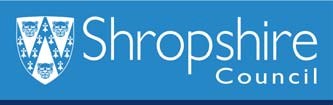 CASE SUPERVISION RECORDPlease state each child’s name, C/F number & DOB      EH   Supervisor …………………………………………………………………………………………………..Supervisee ……………………………………………………………………………………………………Date              ……………………………………………………………………………………………………Date:Young Person’s Name:CareFirst Number:DOB:LACCPS17S47Other Services:Date of last visitDate of AssessmentCurrent Situation/Identified Issues:Reflection - Feelings, underlying views, patterns and assumptions:Analysis – including identification of vulnerability & resilience factors:Actions: